ПАМЯТКАДЕПУТАТАМ ПРЕДСТАВИТЕЛЬНЫХ ОРГАНОВ МУНИЦИПАЛЬНЫХ ОБРАЗОВАНИЙПО ВОПРОСАМ ПРЕДСТАВЛЕНИЯ СВЕДЕНИЙ О ДОХОДАХ, РАСХОДАХ, ОБ ИМУЩЕСТВЕ И ОБЯЗАТЕЛЬСТВАХ ИМУЩЕСТВЕННОГО ХАРАКТЕРАИ ЗАПОЛНЕНИЯ СООТВЕТСТВУЮЩЕЙ ФОРМЫ СПРАВКИ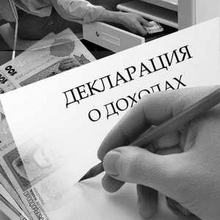 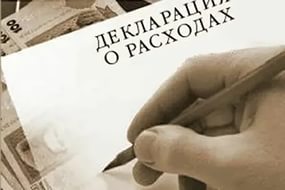 Настоящая памятка разработана на основании Методических рекомендацийМинтруда России по вопросам представления сведений о доходах, расходах, об имуществе и обязательствах имущественного характера и заполнения соответствующей формы справки в 2016 году и предназначена для практического руководства при заполнении справок о доходах, расходах, об имуществе и обязательствах имущественного характера депутатами представительных органов муниципальных образований.I. Представление сведений о доходах, расходах, об имуществе и обязательствах имущественного характераДепутаты представительного органа муниципального образования     (далее – депутаты),обязаны представлять сведения о доходах, расходах, об имуществе и обязательствах имущественного характера в соответствии с Федеральным законом от 06.10.2003 № 131-ФЗ «Об общих принципах организации местного самоуправления в Российской Федерации» (ч.7.1 ст.40), Федеральным законом от 25.12.2008 № 273-ФЗ «О противодействии коррупции» (ч.4 ст.12.1), Федеральным законом от 03.12.2012 № 230-ФЗ «О контроле за соответствием расходов лиц, замещающих государственные должности, и иных лиц их доходам» (ч.1 ст.3), а также сведения о доходах, расходах, об имуществе и обязательствах имущественного характера своих супруг (супругов) и несовершеннолетних детей в порядке, установленном нормативными правовыми актами Российской Федерации.Обязательность представления сведений Законодательством Российской Федерации не предусматривается освобождение депутата от исполнения обязанности представлять сведения о доходах, расходах, об имуществе и обязательствах имущественного характера, в том числе в период нахождения его в отпуске (ежегодный оплачиваемый отпуск, отпуск без сохранения денежного содержания, отпуск по уходу за ребенком и другие предусмотренные законодательством отпуска), в период временной нетрудоспособности или иной период неисполнения должностных обязанностей.При невозможности представить сведения лично депутату рекомендуется направить их в представительный орган муниципального образования по почте.Ответственность за непредставление либо представление заведомо недостоверных или неполных сведенийПолномочия депутата прекращаются досрочно в случае непредставления сведений о своих доходах, расходах, об имуществе и обязательствах имущественного характера, а также о доходах, расходах, об имуществе и обязательствах имущественного характера своих супруги (супруга) и несовершеннолетних детей либо представления заведомо недостоверных или неполных сведений.Сроки представления сведенийСрок и порядок представления указанных сведений устанавливаются муниципальными правовыми актами (ежегодно, не позднее 30 апреля года, следующего за отчетным).Сведения могут быть представлены депутатом в любое время начиная с 1 января года, следующего за отчетным.Откладывать представление сведений до апреля не рекомендуется, особенно в случае планируемого длительного отсутствия, например убытия в командировку или отпуск.Лица, в отношении которых представляются сведенияСведения представляются отдельно:а) в отношении депутата,б) в отношении его супруги (супруга),в) в отношении каждого несовершеннолетнего ребенка депутата.Например, депутат, имеющий супругу и двоих несовершеннолетних детей, обязан представить четыре справки: отдельно на себя и на каждого члена семьи. Не допускается представление сведений на двух и более лиц (например, на двоих несовершеннолетних детей) в одной справке.Отчетный период представления сведенийОтчетный период – период с 1 января по 31 декабря года, предшествующего году подачи сведений.Депутат представляет ежегодно:- сведения о своих доходах и расходах, доходах и расходах супруги (супруга) и несовершеннолетних детей, полученных за календарный (отчетный) год (с 1 января по 31 декабря), предшествующий году представления сведений;- сведения об имуществе, принадлежащем ему, его супруге (супругу) и несовершеннолетним детям на праве собственности, и об обязательствах имущественного характера по состоянию на конец отчетного периода (31 декабря года, предшествующего году представления сведений).Определение круга лиц (членов семьи), в отношении которых необходимо представить сведенияСведения о доходах, расходах, об имуществе и обязательствах имущественного характера представляются с учетом семейного положения, в котором находился депутат по состоянию на конец отчетного периода.СупругиПри представлении сведений в отношении супруги (супруга) следует учитывать положения статьи 25 Семейного кодекса Российской Федерации. Согласно данной статье брак, расторгаемый в органах записи актов гражданского состояния (далее – ЗАГС), прекращается со дня государственной регистрации расторжения брака в книге регистрации актов гражданского состояния, а при расторжении брака в суде – со дня вступления решения суда в законную силу.Брак, расторгаемый в судебном порядке, прекращается со дня вступления в законную силу решения суда о расторжении брака (а не в день принятия такого решения).ПЕРЕЧЕНЬ СИТУАЦИЙ И РЕКОМЕНДУЕМЫЕ ДЕЙСТВИЯ (Таблица № 1)Несовершеннолетние детиСтатья 60 Конституции Российской Федерации устанавливает, что гражданин Российской Федерации может самостоятельно осуществлять в полном объеме свои права и обязанности с 18 лет. Таким образом, ребенок считается совершеннолетним при достижении им возраста 18 лет.При представлении сведений в отношении несовершеннолетних детей следует учитывать, что лицо считается достигшим определенного возраста на следующий день после дня рождения.ПЕРЕЧЕНЬ СИТУАЦИЙ И РЕКОМЕНДУЕМЫЕ ДЕЙСТВИЯ (ТАБЛИЦА № 2)В случае если депутат является опекуном (попечителем), усыновителем несовершеннолетнего ребенка, то сведения в отношении данного ребенка подлежат представлению. В случае если супруга (супруг) депутата является опекуном (попечителем), усыновителем несовершеннолетнего ребенка, то сведения в отношении данного ребенка рекомендуется представить.Рекомендуемые действия при невозможности представить сведения в отношении члена семьиПри невозможности по объективным причинам представить сведения о доходах, расходах, об имуществе и обязательствах имущественного характера в отношении своей супруги (супруга), своих несовершеннолетних детей депутату следует обратиться с заявлением в представительный орган муниципального образования (либо обратиться с заявлением в порядке, установленном представительным органом).Заявление должно быть направлено до истечения срока, установленного для представления депутатом сведений о доходах, расходах, об имуществе и обязательствах имущественного характера.II. Заполнение справки о доходах, расходах, об имуществе и обязательствах имущественного характераФорма справки о доходах, расходах, об имуществе и обязательствах имущественного характера утверждена Указом Президента Российской Федерации от 23.06.2014№ 460 «Об утверждении формы справки о доходах, расходах, об имуществе и обязательствах имущественного характера и внесении изменений в некоторые акты Президента Российской Федерации» (далее справка).Справка заполняется собственноручно или с использованием специализированного программного обеспечения в порядке, установленном нормативными правовыми актами Российской Федерации. Специальное программное обеспечение «Справки БК» и информационные материалы по заполнению справок о доходах, расходах, об имуществе и обязательствах имущественного характера доступны на официальном сайте Президента Российской Федерации по адресу:http://www.kremlin.ru/structure/additional/12.Собственноручное заполнение справки допускает возможность ее самостоятельного заполнения на персональном компьютере (с использованием текстовых редакторов) или иных печатных устройствах с последующим заверением личной подписью на титульной стороне каждого листа. При этом следует контролировать соответствие заполняемой формы аутентичному тексту приложения к Указу Президента Российской Федерации от 23.06.2014 № 460.Титульный листПри заполнении титульного листа справки рекомендуется обратить внимание на следующее:а) фамилия, имя и отчество депутата, представляющего сведения, указываются (в именительном, родительном, дательном падежах) полностью, без сокращений, в соответствии с документом, удостоверяющим личность. Если сведения представляются в отношении члена семьи, то его фамилия, имя и отчество, указываемые непосредственно после подчеркивания типа родственных связей, приводятся в родительном падеже. Фамилия, имя, отчество, указываемые после слов «об имуществе, принадлежащем», приводятся в дательном падеже. Для справок, заполняемых с использованием СПО «Справки БК», размещенного на официальном сайте Президента Российской Федерации, фамилия, имя и отчество депутата и члена семьи указываются только в именительном падеже;б) дата рождения (год рождения) указывается в соответствии с записью в документе, удостоверяющем личность;в) место службы (работы) и занимаемая должность указываются в соответствии с приказом о назначении и трудовым договором.В данной графетакже дается указание назамещение должности депутата представительного органа муниципального образования идолжности, замещаемой в представительном органе муниципального образования (если такая должность замещается депутатом). При наличии нескольких мест работы на титульном листе указывается основное место работы, т.е. организация, в которой находится трудовая книжка;г) адрес места регистрации указывается по состоянию на дату представления справки на основании записи в паспорте или ином документе, подтверждающем регистрацию по месту жительства (наименование субъекта Российской Федерации, района, города, иного населенного пункта, улицы, номер дома и квартиры, почтовый индекс). При наличии временной регистрации ее адрес указывается в скобках. При отсутствии постоянной регистрации указывается временная (по паспорту). В случае, если депутат, член его семьи не проживает по адресу места регистрации, в скобках указывается адрес фактического проживания.Раздел 1. Сведения о доходахПри заполнении данного раздела справки не следует руководствоваться содержанием термина «доход», определенным в статье 41 Налогового кодекса Российской Федерации, поскольку в целях представления сведений о доходах, расходах, об имуществе и обязательствах имущественного характера под доходом следует понимать любые денежные поступления депутата, его супруги (супруга), несовершеннолетних детей в наличной или безналичной форме, имевшие место в отчетном периоде. Полученные доходы, в том числе по основному месту работы, указываются без вычета налога на доходы физических лиц.Доход по основному месту работыВ данной строке указывается доход, полученный депутатом по месту работыза отчетный период. Указанию подлежит общая сумма дохода, содержащаяся в справке № 2-НДФЛ, выдаваемой по месту работы (графа 5.1«Общая сумма дохода»).В том случае, если замещение должности депутата на постоянной профессиональной основесостоялось в отчетном периоде (смена основного места работы), доход, полученный по предыдущему месту службы (работы), указывается в строке«Иные доходы». При этом в графе «Вид дохода» указывается предыдущее место работы.Доход от педагогической и научной деятельностиВ данной строке указывается сумма дохода от педагогической деятельности (сумма дохода, содержащаяся в справке № 2-НДФЛ, выданной по месту преподавания) и дохода от научной деятельности (доходы, полученные по результатам заключенных договоров на выполнение НИОКР и оказание возмездных услуг в области интеллектуальной деятельности, от публикации статей, учебных пособий и монографий, от использования авторских или иных смежных прав).Если педагогическая или научная деятельность являлась деятельностью по основному месту работы (например, супруга депутата в отчетном периоде работала преподавателем в образовательной организации), то сведения о полученных от нее доходах следует указывать в графе«Доход по основному месту работы», а не в графе «Доход от педагогической и научной деятельности».Доход от иной творческой деятельностиВ данной строке указывается сумма доходов, полученных в разных сферах творческой деятельности (технической, художественной, публицистической и т.д.), включающих в себя доход от создания литературных произведений (их публикации), фоторабот для печати, произведений архитектуры и дизайна, произведений скульптуры, аудиовизуальных произведений (видео-, теле- и кинофильмов), музыкальных произведений, гонорары за участие в съемках и т.д.Подлежат указанию в строках 2, 3 суммы, полученные в виде грантов, предоставляемых для поддержки науки и образования, культуры и искусства в Российской Федерации от международных и иных организаций, в виде международных (и иных) премий за выдающиеся достижения в области науки и техники, литературы и искусства, образования, культуры и т.д.Доход от вкладов в банках и иных кредитных организацияхВ данной строке указывается общая сумма доходов, полученных в отчетном периоде в виде процентов по любым вкладам в банках и иных кредитных организациях, вне зависимости от вида и валюты вклада.Доход от вкладов, закрытых в отчетном периоде, также подлежит указанию.Сведения о наличии соответствующих банковских счетов и вкладов указываются в разделе 4 справки «Сведения о счетах в банках и иных кредитных организациях». Доход, полученный в иностранной валюте, указывается в рублях по курсу Банка России на дату получения дохода. Сведения об официальных курсах валют на заданную дату, устанавливаемых Центральным банком Российской Федерации, доступны на официальном сайте Банка России по адресу: http://www.cbr.ru/currency_base/daily.aspx.Не рекомендуется проводить какие-либо самостоятельные расчеты, поскольку вероятно возникновение различного рода ошибок.Особое внимание следует уделить хранению документов, связанных со счетами в банке или иной кредитной организации, закрытыми в период с отчетной даты до даты представления сведений. В связи с тем, что по состоянию на 31 декабря отчетного года счет был открыт, но на момент заполнения справки счет закрыт, кредитная организация может отказать в предоставлении сведений, касающихся такого счета.Доход от ценных бумаг и долей участия в коммерческих организацияхВ данной строке указывается сумма доходов от ценных бумаг и долей участия в коммерческих организациях, включающая в себя:а) дивиденды, полученные депутатом, членом его семьи – акционером (участником) от организации при распределении прибыли, остающейся после налогообложения (в том числе в виде процентов по привилегированным акциям), по принадлежащим акционеру (участнику) акциям (долям) пропорционально долям акционеров (участников) в уставном (складочном) капитале этой организации;б) доход от операций с ценными бумагами, в том числе доход от погашения сберегательных сертификатов, который выражается в величине суммы финансового результата. Нулевой или отрицательный доход (нулевой или отрицательный финансовый результат) в справке не указывается. Сами ценные бумаги указываются в разделе 5 справки «Сведения о ценных бумагах» (в случае если по состоянию на отчетную дату депутат, член его семьи обладал такими бумагами).Иные доходы В данной строке указываются доходы, которые не были отражены в строках 1–5 справки. Так, например, в строке «Иные доходы» могут быть указаны: 1) пенсия; 2) доплаты к пенсиям, выплачиваемые в соответствии с законодательством Российской Федерации и законодательством субъектов Российской Федерации. Сведения о сумме произведенных доплат можно получить в территориальном органе Пенсионного фонда Российской Федерации по месту нахождения пенсионного дела либо в органах социальной защиты субъекта Российской Федерации; 3) все виды пособий (пособие по временной нетрудоспособности, по беременности и родам, единовременное пособие женщинам, вставшим на учет в медицинских учреждениях в ранние сроки беременности, единовременное пособие при рождении ребенка, ежемесячное пособие по уходу за ребенком, социальное пособие на погребение и др.), если данные выплаты не были включены в справку 2-НДФЛ, выдаваемую по месту службы (работы); 4) государственный сертификат на материнский (семейный) капитал (в случае если в отчетном периоде данный сертификат либо его часть был реализован); 5) алименты; 6) стипендия; 7) единовременная субсидия на приобретение жилого помещения (в случае если в отчетном периоде денежные средства перечислены со счета № 40302 на счет продавца) и иные аналогичные выплаты, например денежные средства, полученные участником накопительно-ипотечной системы жилищного обеспечения военнослужащих либо полученные в виде разовой социальной выплаты на погашение части стоимости строительства или приобретения жилья (в случае если в отчетном периоде на счет депутата либо его супруга (супруги) перечислены денежные средства данной выплаты);8) доходы, полученные от сдачи в аренду или иного использования недвижимого имущества, транспортных средств, в том числе доходы, полученные от имущества, переданного в доверительное управление (траст); 9) доходы от реализации недвижимого имущества, транспортных средств и иного имущества, в том числе в случае продажи указанного имущества членам семьи или иным родственникам. При этом рекомендуется указать вид и адрес проданного недвижимого имущества, вид и марку проданного транспортного средства (в том числе в случае зачета стоимости старого транспортного средства в стоимость при покупке нового по договорам «трейд-ин».Например, депутат, член его семьи приобрел в отчетном году в автосалоне новый автомобиль за 900,0 тыс. руб., при этом в ходе покупки автосалон оценил имевшийся у депутата, члена его семьи старый автомобиль в 300,0 тыс. руб. и учел данные средства в качестве взноса при покупке нового автомобиля. Оставшуюся сумму депутат, член его семьи выплатил автосалону. Сумма в размере 300,0 тыс. руб. является доходом и подлежит указанию в строке «Иные доходы»);10) доходы по трудовым договорам по совместительству. При этом рекомендуется указать наименование и юридический адрес организации, от которой был получен доход; 11) денежные средства, полученные в виде процентов при погашении сберегательных сертификатов, если они не указаны в строке «Доход от ценных бумаг и долей участия в коммерческих организациях»; 12) вознаграждения по гражданско-правовым договорам, если данный доход не указан в строке 2 настоящего раздела справки. При этом рекомендуется указать наименование и юридический адрес организации, от которой был получен доход; 13) доходы, полученные от использования трубопроводов, линий электропередачи (ЛЭП), линий оптико-волоконной и (или) беспроводной связи, иных средств связи, включая компьютерные сети (в случае наличия дохода от использования указанных объектов соответствующие объекты необходимо указать в разделе 3.1 «Недвижимое имущество» в строке «Иное недвижимое имущество»); 14) проценты по долговым обязательствам; 15) денежные средства, полученные в порядке дарения или наследования; 16) возмещение вреда, причиненного увечьем или иным повреждением здоровья; 17) выплаты, связанные с гибелью (смертью), выплаченные наследникам; 18) страховые выплаты при наступлении страхового случая, иные связанные с этим выплаты, например неустойка за просрочку исполнения обязательств по выплате страхового возмещения и т.д.; 19) выплаты, связанные с увольнением (компенсация за неиспользованный отпуск, суммы выплат средних месячных заработков, выходное пособие, выплаты по линии Фонда социального страхования Российской Федерации и т.д.), в случае если данные выплаты не были включены в справку 2-НДФЛ по месту службы (работы); 20) денежные средства, полученные в качестве благотворительной помощи для покупки лекарств, оплаты медицинских услуг и для иных целей. Если для их получения открывался счет на имя депутата, его супруги или несовершеннолетнего ребенка, то данную информацию необходимо также отразить в разделе 4 справки;21) суммы полной или частичной компенсации работникам и (или) членам их семей, бывшим работникам, уволившимся в связи с выходом на пенсию по инвалидности или по старости, инвалидам – стоимости приобретаемых путевок, а также суммы полной или частичной компенсации путевок на детей, не достигших совершеннолетнего возраста, в случае выдачи наличных денежных средств вместо представляемых путевок без последующего представления отчета об их использовании и др.;22) выигрыши в лотереях, тотализаторах, конкурсах и иных играх; 23) доходы членов профсоюзных организаций, полученные от данных профсоюзных организаций; 24) доход от реализации имущества, полученный наложенным платежом.В случае, если посылкой направлялись результаты педагогической и научной деятельности, доход указывается в строке 2 раздела 1 справки, результаты иной творческой деятельности – в строке 3 указанного раздела справки; 25) вознаграждение, полученное при осуществлении опеки или попечительства на возмездной основе; 26) доход, полученный индивидуальным предпринимателем (указывается согласно бухгалтерской (финансовой) отчетности);27) денежные выплаты, полученные при награждении почетными грамотами и наградами федеральных государственных органов, государственных органов субъектов Российской Федерации, муниципальных образований, органов местного самоуправления, которые не включены в справку 2-НДФЛ; 28) доходы в виде материальной выгоды, полученные при кредитовании со ставкой менее ставки, установленной ЦБ РФ (специальные программы льготного кредитования).Также данные сведения отражаются в разделе о наличии счета в кредитном учреждении и при обязательствах свыше 500 тыс. руб. в разделе обязательств имущественного характера;29) иные аналогичные выплаты. Формой справки не предусмотрено указание товаров, услуг, полученных в натуральной форме.С учетом целей антикоррупционного законодательства в строке 6 «Иные доходы» не указываются сведения о денежных средствах, касающихся возмещения расходов, понесенных депутатом, его супругой (супругом), несовершеннолетним ребенком, в том числе связанных: 1) со служебными командировками; 2) с оплатой проезда и провоза багажа к месту использования отпуска и обратно;3) с оплатой стоимости и (или) выдачи полагающегося натурального довольствия, а также выплатойденежных средств взамен этого довольствия; 4) с приобретением проездных документов для исполнения служебных (должностных) обязанностей; 5) с оплатой коммунальных и иных услуг, наймом жилого помещения; 6) с внесением родительской платы за посещение дошкольного образовательного учреждения; 7) с оформлением нотариальной доверенности, почтовыми расходами, расходами на оплату услуг представителя (возмещаются по решению суда); 8) с возмещением расходов на повышение профессионального уровня.Также не указываются сведения о денежных средствах, полученных: 9) в виде социального, имущественного налогового вычета; 10) от участия в программе софинансирования пенсии (доходы, полученные от инвестирования средств, направленных на формирование накопительной части трудовой пенсии в негосударственном пенсионном фонде, а также от участия в программе софинансирования пенсии); 11) от продажи различного вида подарочных сертификатов (карт), выпущенных предприятиями торговли; 12) в качестве бонусных баллов («кэшбэк сервис»), бонусов на накопительных дисконтных картах, начисленных банками и иными организациями за пользование их услугами; 13) в качестве возврата налога на добавленную стоимость, уплаченного при совершении покупок за границей, по чекам Tax-free; 14) в качестве вознаграждения донорам за сданную кровь, ее компоненты (и иную помощь) при условии возмездной сдачи;15) в виде кредитов, займов. В случае если сумма кредита, займа равна или превышает 500 000 рублей, то данное обязательство финансового характера подлежит указанию в разделе 6.2 справки.Раздел 2. Сведения о расходахДанный разделсправки заполняется только в случае, если в отчетном периоде депутатом, его супругой (супругом) и несовершеннолетними детьми совершена сделка (сделки) по приобретению земельного участка, другого объекта недвижимости, транспортного средства, ценных бумаг, акций (долей участия, паев в уставных (складочных) капиталах организаций) и сумма такой сделки или общая сумма совершенных сделок превышает общий доход данного лица и его супруги (супруга) за три последних года, предшествующих отчетному периоду. Например, при представлении сведений в 2016 году сообщаются сведения о сделках, совершенных в 2015 году.При расчете общего дохода депутата и его супруги (супруга) суммируются доходы, полученные ими за три календарных года, предшествовавших году совершения сделки.Например, при представлении сведений о сделках, совершенных в 2015 году, суммируются доходы депутата и его супруги (супруга), полученные в 2012, 2013 и 2014 годах.Общий доход депутата и его супруги (супруга) рассчитывается вне зависимости от замещаемой им должности в течение трех указанных лет, а также вне зависимости от места прохождения государственной (муниципальной) службы, осуществления трудовой деятельности (на территории Российской Федерации, за рубежом). Доход несовершеннолетнего ребенка при расчете общего дохода не учитывается.В случае, если сведения о расходах представляются, например, за 2015год и по состоянию на 31 декабря 2015годадепутат не состоял в браке, то расчет суммы общего дохода осуществляется исходя только из дохода депутата. При этом в качестве источника получения средств, за счет которых приобретено имущество, в справке может быть указан доход бывшей супруги депутата. Для его подтверждения могут быть рассмотрены справки о доходах супруги (супруга), которые представлялись депутатом в период нахождения в браке (за 2012, 2013, 2014 годы).Использование для приобретения объекта недвижимого имущества средств, предоставленных государством (например, единовременная субсидия на приобретение жилого помещения, денежные средства, полученные участником накопительно-ипотечной системы жилищного обеспечения военнослужащих), не освобождает депутата, его супругу (супруга) от обязанности представить сведения о расходах (при условии, что сделка совершена в отчетном периоде и сумма сделки или общая сумма совершенных сделок превышает доход депутата и его супруги (супруга) за три последних года, предшествующих совершению сделки).Данный раздел не заполняется в следующих случаях:- при отсутствии правовых оснований для представления сведений о расходах (например, приобретено имущество или имущественные права, не предусмотренные Федеральным законом от 03.12.2012 № 230-ФЗ);- земельный участок, другой объект недвижимости, транспортное средство, ценные бумаги, акции (доля участия, пай в уставном (складочном) капитале организации) приобретено в результате совершения безвозмездной сделки (наследование, дарение). При этом такое имущество отражается в соответствующих подразделах и разделах справки.При заполнении графы«Вид приобретенного имущества» указывается, например, земельный участок, предоставленный для ведения личного подсобного, дачного хозяйства, огородничества, садоводства, индивидуального гаражного или индивидуального жилищного строительства. Для объекта недвижимого имущества рекомендуется указывать его местонахождение (адрес) и площадь. Для транспортного средства рекомендуется указывать вид, марку, модель транспортного средства, год изготовления. Для ценных бумаг рекомендуется указывать вид ценной бумаги, сведения о выпустившем ее лице (для юридических лиц – наименование, организационно-правовую форму, местонахождение).При заполнении графы«Источник получения средств, за счет которых приобретено имущество» рекомендуется учитывать, что источников получения средств, за счет которых приобретено имущество, может быть несколько, например:а) доход по основному месту работы депутата, его супруги (супруга);б) доход от иной разрешенной законом деятельности;в) доход от вкладов в банках и иных кредитных организациях;г) накопления за предыдущие годы;д) наследство;е) дар;ж) заем;з) ипотека;и) иные кредитные обязательства;к) доход от продажи имущества;л) доход от сдачи имущества в аренду;м) единовременная субсидия на приобретение жилого помещения и иные аналогичные выплаты, например денежные средства, полученные участником накопительно-ипотечной системы жилищного обеспечения военнослужащих;н) средства материнского (семейного) капитала;о) иные виды доходов.При этом депутат в свободной форме может уточнить обстоятельства получения дохода и полученные от данного источника суммы. Например, для дохода от иной оплачиваемой деятельности (помимо основного места работы) могут быть указаны организации, где лицо работало по совместительству; для наследства может быть указано лицо, от которого оно было получено; для ипотеки может быть указана организация, с которой заключен договор ипотеки, и реквизиты такого договора.Представление документов, подтверждающих источники получения средств, не предусмотрено.В графе«Основания приобретения имущества»указываются реквизиты свидетельства о государственной регистрации права собственности на недвижимое имущество и/или регистрационный номер записи в Едином государственном реестре прав на недвижимое имущество и сделок с ним (ЕГРП). Также указываются наименование и реквизиты документа, являющегося основанием для приобретения права собственности на недвижимое имущество (договор купли-продажи, договор мены, договор дарения, свидетельство о праве на наследство, решение суда и др.). В случае приобретения другого имущества (например, транспортного средства, ценных бумаг) – наименование и реквизиты документа, являющегося законным основанием для возникновения права собственности.Копия вышеуказанного документа прилагается к справке.Особенности заполнения раздела«Сведения о расходах»:1) приобретение недвижимого имущества посредством участия в долевом строительстве. Сведения об объекте долевого строительства, в отношении которого заключен договор участия в долевом строительстве, отражаются в сведениях о расходах в случае, если уплаченная в отчетный период по указанному договору сумма превышает общий доход депутата и его супруги (супруга) за три последних года, предшествующих совершению сделки. При заключении в отчетном периоде нескольких договоров участия в долевом строительстве учитывается общая сумма, уплаченная по всем договорам.В случае, если уплаченная по договору (договорам) сумма не превышает общий доход депутата и его супруги (супруга) за три последних года, предшествующих совершению сделки (сделок), информация об имеющихся на отчетную дату обязательствах по договору (договорам) долевого строительства подлежит отражению в подразделе 6.2 справки «Срочные обязательства финансового характера». При этом не имеет значения, оформлялся ли кредитный договор с банком или иной кредитной организацией для оплаты по указанному договору.На практике распространены случаи, когда период с даты выплаты в полном объеме денежных средств в соответствии с договором долевого участия до подписания сторонами передаточного акта или иного документа о передаче объекта долевого строительства и его государственной регистрации может составлять более года. В этой связи сведения об имеющихся на отчетную дату обязательствах имущественного характера застройщика к участнику долевого строительства, которым в соответствии с договором долевого участия обязательства по уплате полной стоимости квартиры в многоквартирном доме выполнены, подлежат отражению в подразделе 6.2 справки.Также следует учитывать, что после получения лицом – участником долевого строительства свидетельства о государственной регистрации права собственности на недвижимое имущество, приобретенное на основании договора долевого участия, сведения об этом имуществе подлежат указанию в подразделе 3.1 справки;2)приобретение недвижимого имущества посредством участия в кооперативе. Обязанность представления сведений о расходах возникает в случае, если лицо совершило сделку (сделки) по приобретению недвижимого имущества по договору купли-продажи пая (части пая), сумма которой(которых) превышает доход депутата и его супруги (супруга)за три последних года, предшествующих году, в котором совершена сделка (сделки);3) приобретение ценных бумаг. Одной (каждой) сделкой купли-продажи ценных бумаг следует считать действие, в результате которого возникает право собственности на соответствующие ценные бумаги, приобретенные лично или через представителя (брокера) в пределах установленного ограничения на сумму совершаемых сделок.В случае если в ходе осуществления контроля за расходами будут выявлены обстоятельства, свидетельствующие о несоответствии расходов депутата, его супруги (супруга) и несовершеннолетних детей их общему доходу, то на основании решения суда имущество, приобретенное на неподтвержденные доходы, может быть обращено в доход Российской Федерации.РАЗДЕЛ 3. СВЕДЕНИЯ ОБ ИМУЩЕСТВЕПодраздел 3.1. Недвижимое имуществоПонятие недвижимого имущества установлено статьей 130 Гражданского кодекса Российской Федерации. Согласно указанной статье к недвижимым вещам (недвижимое имущество, недвижимость) относятся земельные участки, участки недр и все, что прочно связано с землей, то есть объекты, перемещение которых без несоразмерного ущерба их назначению невозможно, в том числе здания, сооружения, объекты незавершенного строительства. При этом к недвижимым вещам относятся также подлежащие государственной регистрации воздушные и морские суда, суда внутреннего плавания, космические объекты. Законом к недвижимым вещам может быть отнесено и иное имущество.При заполнении данного подраздела указываются все объекты недвижимости, принадлежащие депутату, его супруге (супругу), несовершеннолетним детям на праве собственности, независимо от того, когда они были приобретены, в каком регионе Российской Федерации или в каком государстве зарегистрированы.Указанию также подлежит недвижимое имущество, полученное в порядке наследования (выдано свидетельство о праве на наследство) или по решению суда (вступило в законную силу), право собственности на которое не зарегистрировано в установленном порядке (не осуществлена регистрация в Росреестре).Каждый объект недвижимости, на который зарегистрировано право собственности, указывается отдельно (например, два земельных участка, расположенных рядом и объединенных одним забором, указываются в справке как два земельных участка, если на каждый участок есть отдельный документ о праве собственности и т.п.).Заполнение графы «Вид и наименование имущества»При указании сведений о земельных участках указывается вид земельного участка (пая, доли): под индивидуальное жилищное строительство, дачный, садовый, приусадебный, огородный и другие. При этом:а) садовый земельный участок – земельный участок, предоставленный гражданину или приобретенный им для выращивания плодовых, ягодных, овощных, бахчевых или иных сельскохозяйственных культур и картофеля, а также для отдыха;б) огородный земельный участок – земельный участок, предоставленный гражданину или приобретенный им для выращивания ягодных, овощных, бахчевых или иных сельскохозяйственных культур и картофеля (с правом или без права возведения некапитального жилого строения и хозяйственных строений и сооружений в зависимости от разрешенного использования земельного участка, определенного при зонировании территории);в) дачный земельный участок – земельный участок, предоставленный гражданину или приобретенный им в целях отдыха (с правом возведения жилого строения без права регистрации проживания в нем или жилого дома с правом регистрации проживания в нем и хозяйственных строений, и сооружений, а также с правом выращивания плодовых, ягодных, овощных, бахчевых или иных сельскохозяйственных культур и картофеля).В соответствии со статьей 2 Федерального закона от 07.07.2003 № 112-ФЗ «О личном подсобном хозяйстве» под личным подсобным хозяйством понимается форма непредпринимательской деятельности по производству и переработке сельскохозяйственной продукции. При этом для ведения личного подсобного хозяйства могут использоваться земельный участок в границах населенного пункта (приусадебный земельный участок) и земельный участок за пределами границ населенного пункта (полевой земельный участок). Приусадебный земельный участок используется для производства сельскохозяйственной продукции, а также для возведения жилого дома, производственных, бытовых и иных зданий, строений, сооружений с соблюдением градостроительных регламентов, строительных, экологических, санитарно-гигиенических, противопожарных и иных правил и нормативов. Полевой земельный участок используется исключительно для производства сельскохозяйственной продукции без права возведения на нем зданий и строений.В отношении земельных участков под индивидуальное жилищное строительство следует иметь в виду, что объектом индивидуального жилищного строительства является отдельно стоящий жилой дом с количеством этажей не более чем три, предназначенный для проживания одной семьи (часть 3 статьи 48 Градостроительного кодекса Российской Федерации).В подразделе 3.1 справки земельный участок под многоквартирным домом не подлежит указанию.При наличии в собственности жилого, дачного или садового дома, которые указываются в пункте 2 данного раздела, должен быть указан соответствующий земельный участок, на котором он расположен (под индивидуальное жилищное строительство, дачный или садовый).Данный земельный участок в зависимости от зарегистрированного права собственности подлежит указанию в разделе 3.1 «Имущество, находящееся в собственности» или 6.1 «Имущество, находящееся в пользовании». При заполнении строки 3«Квартиры» соответственно вносятся сведения о ней, например 2-комнатная квартира.В строке 4«Гаражи» указывается информация об организованных местах хранения автотранспорта – гараж, машино-место и другие на основании свидетельства о регистрации права собственности (иного правоустанавливающего документа). Земельный участок, на котором расположен гараж, в зависимости от наличия зарегистрированного права собственности подлежит указанию в разделе 3.1 «Имущество, находящееся в собственности» или 6.1 «Имущество, находящееся в пользовании».В графе«Вид собственности» указывается вид собственности на имущество (индивидуальная, общая совместная, общая долевая).В соответствии с Гражданским кодексом Российской Федерации имущество принадлежит лицам на праве общей собственности, если находится в собственности двух или нескольких лиц. При этом имущество может находиться в общей собственности с определением доли каждого из собственников в праве собственности (долевая собственность) или без определения таких долей (совместная собственность).При заполнении справки для совместной собственности дополнительно указываются иные лица, в собственности которых находится имущество (фамилия, имя и отчество физического лица или наименование организации). Для долевой собственности дополнительно указывается доля лица, сведения об имуществе которого представляются.Местонахождение (адрес) недвижимого имущества указывается согласно правоустанавливающим документам.Если правообладателем объекта недвижимого имущества является физическое лицо, то указываются:а) индекс;б) субъект Российской Федерации;в) район;г) город, иной населенный пункт (село, поселок и т.д.);д) улица (проспект, переулок и т.д.);е) номер дома (владения, участка), корпуса (строения), квартиры. Если недвижимость находится за рубежом, то указываются:а) наименование государства;б) населенный пункт (иная единица административно-территориального деления);в) почтовый адрес.Площадь объекта недвижимого имущества указывается на основании правоустанавливающих документов. Если недвижимое имущество принадлежит депутату на праве совместной собственности (без определения долей) или долевой собственности, указывается общая площадь данной недвижимости, а не площадь доли.Основание приобретения и источники средствДля каждого объекта недвижимого имущества указывается основание приобретения, например реквизиты свидетельства о государственной регистрации права собственности, регистрационный номер записи в Едином государственном реестре прав на недвижимое имущество и сделок с ним. Также указываются наименование и реквизиты документа, являющегося основанием для возникновения права собственности (договор купли-продажи, договор мены, договор дарения, свидетельство о праве на наследство, решение суда и др.).Обязанность сообщать сведения об источнике средств, за счет которыхприобретено имущество, находящееся за пределами территории Российской Федерации, распространяется только на лиц, указанных в части 1.1 статьи 2 Федерального закона от 07.05.2013 № 79-ФЗ «О запрете отдельным категориям лиц открывать и иметь счета (вклады), хранить наличные денежные средства и ценности в иностранных банках, расположенных за пределами территории Российской Федерации», а именно на депутатов представительных органов муниципальных районов и городских округов, осуществляющих свои полномочия на постоянной основе, а также депутатов, замещающих должности в представительных органах муниципальных районов и городских округов, их супругов и несовершеннолетних детей.Подраздел 3.2. Транспортные средстваВ данном -  указываются сведения о транспортных средствах, находящихся в собственности, независимо от того, когда они были приобретены, в каком регионе Российской Федерации или в каком государстве зарегистрированы. Транспортные средства, переданные в пользование по доверенности, находящиеся в угоне, в залоге у банка, полностью негодные к эксплуатации, снятые с регистрационного учета, утилизированные и т.д., собственником которых является депутат, члены его семьи, также подлежат указанию в справке.Изменение регистрационных данных о собственнике по совершенным сделкам, направленным на отчуждение в отношении зарегистрированных транспортных средств, осуществляется на основании заявления нового собственника (пункт 6 Правил регистрации автомототранспортных средств и прицепов к ним в Государственной инспекции безопасности дорожного движения Министерства внутренних дел Российской Федерации, утвержденных приказом Министерства внутренних дел Российской Федерации от 24.11.2008 № 1001 «О порядке регистрации транспортных средств» (в редакции приказа МВД России от 07.11.2013 № 605).Если транспортное средство по состоянию на отчетную дату было зарегистрировано на депутата, его супругу (супруга), несовершеннолетних детей (указанные лица являлись собственниками транспортного средства), то его следует отразить в данном подразделе справки. Если на отчетную дату транспортное средство уже было отчуждено и зарегистрировано на имя покупателя, то в подразделе 3.2 справки его отражать не следует. При этом в разделе 1 справки следует указать доход от продажи транспортного средства, в том числе по схеме «трейд-ин».При заполнении графы«Место регистрации» указывается наименование органа внутренних дел, осуществившего регистрационный учет транспортного средства.Указанные данные заполняются согласно свидетельству о регистрации транспортного средства.РАЗДЕЛ 4. СВЕДЕНИЯ О СЧЕТАХ В БАНКАХ И ИНЫХ КРЕДИТНЫХ ОРГАНИЗАЦИЯХВ данном разделе справки отражается информация обо всех счетах, открытых по состоянию на отчетную дату, вне зависимости от цели их открытия и использования, в том числе:1) счета, на которых находятся денежные средства, принадлежащие депутату, члену его семьи (или права на которые принадлежат данному лицу), при этом данный депутат, член его семьи не являются клиентом банка (в том числе индивидуальный инвестиционный счет);2) счета с нулевым остатком на 31 декабря отчетного года;3) счета, открытые в период существования СССР;4) счета, открытые для погашения кредита;5) счета пластиковых карт, например, различные виды социальных карт (социальная карта москвича, социальная карта студента, социальная карта учащегося), пластиковых карт для зачисления пенсии, кредитные карты. В данном разделе сведения о счетах в банках и иных кредитных организациях, которые по состоянию на отчетную дату закрыты, не указываются.Подлежит указанию информация о счетах пластиковых карт даже в случаях окончания срока действия этих карт (их блокировки), если счет данной карты не был закрыт банком или иной кредитной организацией по письменному заявлению держателя карты.Указанию в данном разделе справки также подлежат сведения о наличии обезличенного металлического счета (в том числе вид счета и металл, в котором он открыт). Обезличенный металлический счет – счет, открываемый кредитной организацией для учета драгоценных металлов без указания индивидуальных признаков и осуществления операций по их привлечению и размещению (пункт 2.7 Положения о совершении кредитными организациями операций с драгоценными металлами на территории Российской Федерации и порядке проведения банковских операций с драгоценными металлами, утвержденного Центральным банком Российской Федерации от 01.11.1996 № 50).Отражение граммов драгоценного металла в рублевом эквиваленте осуществляется аналогично счетам, открытым в иностранной валюте. Остаток на обезличенном металлическом счете указывается в рублях по курсу Банка России на отчетную дату.Сведения об учетных ценах на аффинированные драгоценные металлы, устанавливаемые Центральным банком Российской Федерации, размещены на его официальном сайте: http://www.cbr.ru/hd_base/?PrtId=metall_base_№ew. (Данные учетные цены применяются для целей бухгалтерского учета в кредитных организациях).Депутаты, являющиеся держателями зарплатных карт, указывают их в данном разделе, отражая соответственно наименование и адрес банка или иной кредитной организации, вид и валюту счета, дату открытия счета и остаток на карте по состоянию на 31 декабря отчетного периода. Счет зарплатной карты, как правило, текущий. Однако если договором с банком предусмотрено начисление процентов по денежным средствам, находящимся на зарплатной карте, то счет такой зарплатной карты является депозитным.Кредитные карты, карты с овердрафтомПри наличии кредитной карты соответствующие данные (наименование и адрес банка или иной кредитной организации, вид и валюта счета, дата открытия счета) указываются в разделе 4 и отражаются в справке лица, на которое оформлен кредитный договор. Учитывая, что средства на кредитной карте отражают обязательства ее держателя перед кредитным учреждением, а не сумму на счете, в графе «Остаток на счете» указывается ноль «0».Денежные средства, размещенные держателем на кредитной карте и не списанные банком или кредитной организацией до 31 декабря или иной отчетной даты в счет имеющейся задолженности, в справке указываются как принадлежащие держателю денежные средства, т.е. положительный остаток.Аналогичным образом отражаются сведения о карте с овердрафтом. Если средства по овердрафту использованы, остаток на данном счете по состоянию на отчетную дату указывается ноль «0».В случае если задолженность по кредитной карте или овердрафту составляет более 500 тыс. рублей, то возникшее в этой связи обязательство финансового характера необходимо указать в подразделе 6.2 справки.Вид и валюта счетаВиды банковских счетов определены инструкцией Банка России от 30.05.2014 № 153-И «Об открытии и закрытии банковских счетов, счетов по вкладам (депозитам), депозитных счетов».Согласно данной инструкции физическим лицам открываются следующие виды счетов (таблица №3):ВИДЫ СЧЕТОВ ДЛЯ ФИЗИЧЕСКИХ ЛИЦ (ТАБЛИЦА №3)Для получения достоверных сведений о дате открытия счета в банке (иной кредитной организации), виде такого счета следует обратиться в банк или соответствующую кредитную организацию. Указание даты выпуска (перевыпуска) пластиковой карты не допускается. Выдача клиентам банка выписок из лицевых счетов и приложений к ним осуществляется в порядке и сроки, которые предусмотрены соответствующим договором, на бумажном носителе либо в электронном виде (по каналам связи или с применением различных носителей информации) (абзац 24 пункта 2.1 части III приложения к Положению Центрального банка Российской Федерации от 16.07.2012 № 385-П «О правилах ведения бухгалтерского учета в кредитных организациях, расположенных на территории Российской Федерации»).Остаток на счете указывается по состоянию на отчетную дату. Для счетов в иностранной валюте остаток указывается в рублях по курсу Банка России на отчетную дату. Сведения об официальных курсах валют на заданную дату, устанавливаемых Центральным банком Российской Федерации, доступны на официальном сайте Банка России по адресу: http://www.cbr.ru/currency_base/daily.aspx.Графа«Сумма поступивших на счет денежных средств» заполняется только в случае, если общая сумма денежных поступлений на счет за отчетный период превышает общий доход депутата и его супруги (супруга) за отчетный период и два предшествующих ему года. Например, при представлении сведений в 2016 году указывается общая сумма денежных средств, поступивших на счет в 2015 году, если эта сумма превышает общий доход депутата и его супруги (супруга) за 2013, 2014 и 2015 годы. В этом случае к справке прилагается выписка о движении денежных средств по данному счету за отчетный период. При этом в данной графе следует сделать специальную пометку «Выписка от ________ № ________ прилагается на _______ л.».Для счетов в иностранной валюте сумма указывается в рублях по курсу Банка России на отчетную дату.Ликвидация кредитной организацииЕсли по состоянию на отчетную дату владельцем счета заявление о закрытии счета конкурсному управляющему не направлялось и он не получал уведомление о закрытии счета, а также в Единый государственный реестр юридических лиц не внесена запись о государственной регистрации кредитной организации в связи с ликвидацией, счет не считается закрытым, следовательно, сведения о нем подлежат указанию в данном разделе справки.Ведение Единого государственного реестра юридических лиц осуществляется Федеральной налоговой службой и ее территориальными органами. В этой связи для получения информации о внесении записи в Реестр следует обратиться в Федеральную налоговую службу или ее территориальный орган за соответствующей выпиской.В данном  не указываются счета, связанные с платежами за услуги мобильной связи, жилищно-коммунальные услуги посредством использования технологий дистанционного банковского обслуживания, брокерские счета, сведения об участии в программе государственного софинансирования пенсии, действующей в соответствии с Федеральным законом от 30.04.2008 № 56-ФЗ «О дополнительных страховых взносах на накопительную часть трудовой пенсии и государственной поддержке формирования пенсионных накоплений», а также сведения о размещении денежных средств в различных электронных платежных системах, например «Яндекс деньги», «Qiwi кошелек» и др.РАЗДЕЛ 5. СВЕДЕНИЯ О ЦЕННЫХ БУМАГАХВ данном разделе указываются сведения об имеющихся ценных бумагах, долях участия в уставных капиталах коммерческих организаций и фондах. Доход от имеющихся ценных бумаг указывается в разделе 1 «Сведения о доходах» (строка 5«Доход от ценных бумаг и долей участия в коммерческих организациях»).Подраздел 5.1. Акции и иное участие в коммерческих организациях и фондахВ соответствии с Федеральным законом от 22.04.1996№ 39-ФЗ «О рынке ценных бумаг» акция – это эмиссионная ценная бумага, закрепляющая права ее владельца (акционера) на получение части прибыли акционерного общества в виде дивидендов, на участие в управлении акционерным обществом и на часть имущества, остающегося после его ликвидации. Акция является именной ценной бумагой.В графе«Наименование и организационно-правовая форма организации» указываются полное или сокращенное официальное наименование организации и ее организационно-правовая форма (акционерное общество, общество с ограниченной ответственностью, товарищество, производственный кооператив, фонд и другие).Уставный капитал указывается согласно учредительным документам организации по состоянию на отчетную дату. Для уставных капиталов, выраженных в иностранной валюте, уставный капитал указывается в рублях по курсу Банка России на отчетную дату. Сведения об официальных курсах валют на заданную дату, устанавливаемые Центральным банком Российской Федерации, размещены на его официальном сайте: http://www.cbr.ru/currency_base/daily.aspx.Доля участия выражается в процентах от уставного капитала. Для акционерных обществ указываются также номинальная стоимость и количество акций.Подраздел 5.2. Иные ценные бумагиК ценным бумагам относятся акция, вексель, закладная, инвестиционный пай паевого инвестиционного фонда, коносамент, облигация, чек, сберегательный сертификат, и иные ценные бумаги, названные в таком качестве в законе или признанные таковыми в установленном законом порядке, а также ценные бумаги иностранных эмитентов.В подразделе 5.2 указываются все ценные бумаги по видам (облигации, векселя и другие), за исключением акций, указанных в подразделе 5.1.В графе «Общая стоимость» указывается общая стоимость ценных бумаг данного вида исходя из стоимости их приобретения (если ее нельзя определить – исходя из рыночной стоимости или номинальной стоимости). Для обязательств, выраженных в иностранной валюте, стоимость указывается в рублях по курсу Банка России на отчетную дату. Сведения об официальных курсах валют на заданную дату, устанавливаемые Центральным банком Российской Федерации, размещены на его официальном сайте: http://www.cbr.ru/currency_base/daily.aspx.РАЗДЕЛ 6. СВЕДЕНИЯ ОБ ОБЯЗАТЕЛЬСТВАХ ИМУЩЕСТВЕННОГО ХАРАКТЕРАПри заполнении данного раздела необходимо учитывать положения части 1 статьи 4 Федерального закона от 07.05.2013 № 79-ФЗ «О запрете отдельным категориям лиц открывать и иметь счета (вклады), хранить наличные денежные средства и ценности в иностранных банках, расположенных за пределами территории Российской Федерации, владеть и (или) пользоваться иностранными финансовыми инструментами», а именно: депутаты представительных органов муниципальных районов и городских округов, осуществляющие свои полномочия на постоянной основе, а также депутаты, замещающие должности в представительных органах муниципальных районах и городских округах обязаны указать сведения о своих обязательствах имущественного характера за пределами территории Российской Федерации, а также сведения о таких обязательствах своих супруг (супругов) и несовершеннолетних детей.Подраздел 6.1. Объекты недвижимого имущества, находящиеся в пользованииВ данном подразделе указывается недвижимое имущество (муниципальное, ведомственное, арендованное и т.п.), находящееся во временном пользовании (не в собственности) депутата, его супруги (супруга), несовершеннолетних детей, а также основание пользования (договор аренды, фактическое предоставление и другие).В том числе указанию подлежат сведения о жиломпомещении (дом, квартира, комната), нежилом помещении, земельном участке, гараже и т.д.:1) не принадлежащем депутату или членамего семьи на праве собственности или на праве нанимателя,в котором у депутата, членов его семьиимеется регистрация (постоянная или временная);2) где депутат, члены его семьи фактически проживают без заключения договора аренды, безвозмездного пользования или социального найма;3) занимаемых по договору аренды (найма, поднайма);4) занимаемых по договорам социального найма;5) находящихся в завершающей стадии строительства и, возможно, пригодных к проживанию, но не зарегистрированных в установленном порядке органами Росреестра, т.е. без свидетельства о праве собственности.При этом указывается общая площадь объекта недвижимого имущества, находящегося в пользовании.Сведения об объектах недвижимого имущества, находящихся в пользовании, указываются по состоянию на отчетную дату.Данный подраздел заполняется в обязательном порядке теми депутатами, членами их семьи, которые по месту прохождения службы или месту работы (например, в соответствующем субъекте Российской Федерации) имеют временную регистрацию.В графе«Вид имущества» указывается вид недвижимого имущества (земельный участок, жилой дом, дача, квартира и другие).В графе«Вид и сроки пользования» указываются вид пользования (аренда, безвозмездное пользование и другие) и сроки пользования.В графе«Основание пользования» указываются основание пользования (договор, фактическое и другие), а также реквизиты (дата, номер) соответствующего договора или акта.В данном подразделе не указывается недвижимое имущество, которое находится в собственности и уже отражено в подразделе 3.1 справки. Также не подлежат указанию земельные участки, расположенные под многоквартирными домами.В случае, если объект недвижимого имущества находится в долевой собственности у депутата и его супруги, сведения о том, что депутат пользуется долей объекта недвижимого имущества, принадлежащей на праве собственности его супруге, в подраздел 6.1 не вносятся. При этом данные доли собственности должны быть отражены в подразделе 3.1 справок депутата и его супруги.Подраздел 6.2. Срочные обязательства финансового характераВ данном подразделе указывается каждое имеющееся на отчетную дату срочное обязательство финансового характера на сумму, равную или превышающую 500 000 рублей, кредитором или должником по которым является депутат, его супруга (супруг), несовершеннолетний ребенок.В графе«Содержание обязательства» указывается существо обязательства (заем, кредит и другие).В графе«Кредитор (должник)» указывается вторая сторона обязательства и ее правовое положение в данном обязательстве: кредитор или должник, его фамилия, имя и отчество (наименование юридического лица), адрес. Например:а) если депутат, его супруга (супруг) взял кредит в Сбербанке России и является должником, то в графе «Кредитор (должник)» указывается вторая сторона обязательства: кредитор ОАО «Сбербанк России»;б) если депутат, его супруга (супруг) заключил договор займа денежных средств и является займодавцем, то в графе «Кредитор (должник)» указываются фамилия, имя, отчество и адрес должника: должник Иванов Иван Иванович, г. Москва, Ленинский проспект, д. 8, кв. 1. Основанием возникновения обязательства в этом случае является договор займа с указанием даты подписания. При исполнении указанных обязательств должником (в том числе и не в полном объеме) полученные средства следует указать в разделе 1 справки.В графе«Основание возникновения» указываются основание возникновения обязательства, а также реквизиты (дата, номер) соответствующего договора или акта.В графе«Сумма обязательства/размер обязательства по состоянию на отчетную дату» указываются сумма основного обязательства (без суммы процентов) (т.е. сумма кредита, долга) и размер обязательства (оставшийся непогашенным долг) по состоянию на отчетную дату. Для обязательств, выраженных в иностранной валюте, сумма указывается в рублях по курсу Банка России на отчетную дату. Сведения об официальных курсах валют на заданную дату, устанавливаемые Центральным банком Российской Федерации, размещены на его официальном сайте: http://www.cbr.ru/currency_base/daily.aspx.В графе«Условия обязательства» указываются годовая процентная ставка обязательства, заложенное в обеспечение обязательства имущество, выданные в обеспечение исполнения обязательства гарантии и поручительства.Помимо прочего подлежат указанию:1) договор о предоставлении кредита, в том числе при наличии у лица кредитной карты с доступным лимитом овердрафта (указываются обязательства,возникшие в связи с имеющейся задолженностью по кредитной карте наконец отчетного периода, равной или превышающей500 000 рублей);2) договор финансовой аренды (лизинг);3) договор займа;4) договор финансирования под уступку денежного требования;5) обязательства, связанные с заключением договора об уступке права требования;6) обязательства вследствие причинения вреда (финансовые);7) обязательства по договору поручительства (в случае если по состоянию на отчетную дату должник не исполняет или исполняет обязательства перед кредитором ненадлежащим образом и соответствующие обязательства возникли у поручителя);8) обязательства по уплате алиментов (если по состоянию на отчетную дату сумма невыплаченных алиментов равна или превышает 500 000 руб.);9) обязательства по выплате арендной платы за наем жилого или нежилого помещения (если по состоянию на отчетную дату сумма невыплаченной арендной платы равна или превышает 500 000 руб.);10) иные обязательства, в том числе установленные решением суда.Отдельные виды срочных обязательств финансового характера:а) участие в долевом строительстве объекта недвижимости.До получения свидетельства о государственной регистрации объекта долевого строительства информация об имеющихся на отчетную дату обязательствах по договору долевого строительства подлежит отражению в данном подразделе. При этом не имеет значения, оформлялся ли кредитный договор с банком или иной кредитной организацией для оплаты по указанному договору.На практике распространены случаи, когда период с даты выплаты в полном объеме денежных средств в соответствии с договором долевого участия до подписания сторонами передаточного акта или иного документа о передаче объекта долевого строительства и его государственной регистрации может составлять более года. В этой связи сведения об имеющихся на отчетную дату обязательствах имущественного характера застройщика по договору долевого участия по отношению к участнику долевого строительства, которым в соответствии с договором долевого участия обязательства по уплате полной стоимости квартиры в многоквартирном доме выполнены, подлежат отражению в подразделе 6.2 справки. В этом случае в графе 3 подраздела 6.2 справки указывается вторая сторона обязательства: должник, наименование юридического лица, адрес организации, с которой заключен договор долевого участия, остальные графы заполняются также в соответствии с договором долевого участия согласно ссылкам к данному разделу справки, при этом в графе «Содержание обязательства» можно отразить, что денежные средства переданы застройщику в полном объеме. Аналогичный порядок распространяется на сделки по участию в строительстве объекта недвижимости, например ЖСК, предварительные договоры купли-продажи и другие формы участия;б) обязательства по ипотеке в случае разделения суммы кредита между супругами.Согласно пунктам 4 и 5 статьи 9 Федерального закона от 16.07.1998№ 102-ФЗ «Об ипотеке (залоге недвижимости)» обязательство, обеспечиваемое ипотекой, должно быть названо в договоре об ипотеке с указанием его суммы, основания возникновения и срока исполнения. В тех случаях, когда это обязательство основано на каком-либо договоре, должны быть указаны стороны этого договора, дата и место его заключения. Если обеспечиваемое ипотекой обязательство подлежит исполнению по частям, в договоре об ипотеке должны быть указаны сроки (периодичность) соответствующих платежей и их размеры либо условия, позволяющие определить эти размеры.Таким образом, если в кредитном договоре, на котором основан договор об ипотеке, сумма кредита разделена между супругами, созаемщиками, то в данном подразделе в графе 5 следует отразить в каждой справке (депутата и его супруги (супруга)) сумму в соответствии с данным договором. Если в кредитном договоре сумма обязательств не разделена, то следует отразить всю сумму обязательств, а в графе 6 названного подраздела указать созаемщиков.Депутат представляет сведения в 2016 году (за отчетный2015 год)Депутат представляет сведения в 2016 году (за отчетный2015 год)Депутат представляет сведения в 2016 году (за отчетный2015 год)Депутат представляет сведения в 2016 году (за отчетный2015 год)СитуацияРекомендуемые действияРекомендуемые действияПример 1Брак был расторгнут в ЗАГСе в ноябре 2015 годаСведения в отношении бывшей супруги не представляются, поскольку по состоянию на конец отчетного периода (31 декабря 2015 года) депутат не состоял в бракеСведения в отношении бывшей супруги не представляются, поскольку по состоянию на конец отчетного периода (31 декабря 2015 года) депутат не состоял в бракеПример 2Окончательное решение о расторжении брака было принято судом 12 декабря 2015 года и вступило в законную силу 12 января 2016 годаСведения в отношении бывшей супруги представляются, поскольку решение о расторжении брака вступает в силу по истечении месяца со дня принятия решения суда в окончательной форме.В рассматриваемой ситуации решение о расторжении брака вступило в силу 12 января 2016 года. Таким образом, по состоянию на конец отчетного периода (31 декабря 2015 года) депутат считался состоявшим в бракеСведения в отношении бывшей супруги представляются, поскольку решение о расторжении брака вступает в силу по истечении месяца со дня принятия решения суда в окончательной форме.В рассматриваемой ситуации решение о расторжении брака вступило в силу 12 января 2016 года. Таким образом, по состоянию на конец отчетного периода (31 декабря 2015 года) депутат считался состоявшим в бракеПример 3Брак был расторгнут в ЗАГСе в январе 2016 годаБрак был расторгнут в ЗАГСе в январе 2016 годаСведения в отношении бывшей супруги представляются, поскольку по состоянию на отчетную дату (31 декабря 2015 года) депутат состоял в бракеДепутат представляет сведения в 2016 году (за отчетный 2015 год)Депутат представляет сведения в 2016 году (за отчетный 2015 год)Депутат представляет сведения в 2016 году (за отчетный 2015 год)СитуацияРекомендуемые действияПример1Дочери депутата 21 мая 2015 года исполнилось 18 летСведения в отношении дочери не представляются, поскольку по состоянию на конец отчетного периода (31 декабря 2015 года) дочери депутата уже исполнилось 18 лет, она являлась совершеннолетнейПример 2Дочери депутата 30 декабря 2015 года исполнилось 18 летСведения в отношении дочери не представляются, поскольку по состоянию на конец отчетного периода (31 декабря 2015 года) дочери депутата уже исполнилось 18 лет, она являлась совершеннолетнейПример 3Дочери депутата 31 декабря 2014 года исполнилось 18 летСведения в отношении дочери представляются, поскольку дочь депутата считается достигшей возраста 18 лет на следующий день после дня рождения, то есть 1 января 2016 года.Таким образом, по состоянию на отчетную дату (31 декабря 2015 года) она еще являлась несовершеннолетнейТекущие счетаОткрываются физическим лицам для совершения операций, не связанных с предпринимательской деятельностью или частной практикойРасчетные счетаОткрываются юридическим лицам, не являющимся кредитными организациями, а также индивидуальным предпринимателям или физическим лицам, занимающимся в установленном законодательством Российской Федерации порядке частной практикой, для совершения операций, связанных с предпринимательской деятельностью или частной практикой. Расчетные счета открываются представительствам кредитных организаций, а также некоммерческим организациям для совершения операций, связанных с достижением целей, для которых некоммерческие организации созданыСчета доверительного управленияОткрываются доверительному управляющему для осуществления операций, связанных с деятельностью по доверительному управлениюСпециальные банковские счета, в том числе специальные банковские счета банковского платежного агента, банковского платежного субагента, платежного агента, поставщика, торговый банковский счет, клиринговый банковский счет, счет гарантийного фонда платежной системы, номинальный счет, счет эскроу, залоговый счет, специальный банковский счет должникаОткрываются юридическим лицам, физическим лицам, индивидуальным предпринимателям, физическим лицам, занимающимся в установленном законодательством Российской Федерации порядке частной практикой, в случаях и в порядке, установленных законодательством Российской Федерации для осуществления предусмотренных им операций соответствующего видаДепозитные счета судов, подразделений службы судебных приставов, правоохранительных органов, нотариусовОткрываются соответственно судам, подразделениям службы судебных приставов, правоохранительным органам, нотариусам для зачисления денежных средств, поступающих во временное распоряжение, при осуществлении ими установленной законодательством Российской Федерации деятельности и в установленных законодательством Российской Федерации случаяхСчета по вкладам (депозитам)Открываются соответственно физическим и юридическим лицам для учета денежных средств, размещаемых в банках с целью получения доходов в виде процентов, начисляемых на сумму размещенных денежных средств